Робоча програма навчальної дисципліни “Методологія економічних наукових досліджень ”для студентів, які навчаються за галуззю знань 05 “Соціальні та поведінкові науки” спеціальністю 051 “Економіка” спеціалізацією “Інформаційні технології в бізнесі” освітнього ступеня магістр.“___” _____________ 2020 року – 25 с.Розробник: Старух А.І., доцент кафедри цифрової економіки та бізнес-аналітики, к.е.н..Розглянуто та ухвалено на засіданні кафедри цифрової економіки та бізнес-аналітикиПротокол № 1 від “28” січня 2020 р.Завідувач кафедри    _________________         	Шевчук І.Б.	                                                                    (підпис)                               (прізвище, ініціали)Розглянуто та ухвалено Вченою радою факультету управління фінансами та бізнесуПротокол № 1 від “28” вересня 2020 р.© Старух А.І., 2020 рік© ЛНУ імені Івана Франка, 2020 рікЗМІСТ1. ПОЯСНЮВАЛЬНА ЗАПИСКАІнтенсивний розвиток економіки, збільшення об'єму дослідницьких, конструкторських і експериментальних робіт, та, у свою чергу, постійно зростаючий обсяг наукової інформації, а також її критичне осмислення вимагає ухвалення своєчасних і ефективних рішень. Для розробки таких рішень потрібне проведення постійних наукових досліджень, постановка експериментів. Для успішного вирішення поставлених завдань необхідно опанувати методологію організації економічних наукових досліджень.Саме тому в сучасних умовах серйозного значення набуває підготовка висококваліфікованих науковців, що мають високу професійну й теоретичну підготовку, здатних до самостійної творчої роботи.Предмет навчальної дисципліниПредметом дисципліни “Методологія економічних наукових досліджень” є система та процес економічного наукового дослідження.Мета навчальної дисципліниМета вивчення дисципліни “Методологія економічних наукових досліджень” – це формування системи знань із методики та техніки проведення економічних наукових досліджень.Основні завданняОсновні завдання дисципліни “Методологія економічних наукових досліджень”:висвітлення теоретичних основ, питань методики, технології та організації науково-дослідницької діяльності; формування теоретичного й практичного підґрунтя для ефективного, кваліфікованого проведення економічних наукових досліджень студентами як у процесі навчання в університеті, так і на практиці.Місце навчальної дисципліни в структурно-логічній схеміДисципліна “Методологія економічних наукових досліджень” взаємопов’язана з такою дисципліною як «Макроекономічний аналіз».Вимоги до знань і уміньВивчення навчальної дисципліни передбачає досягнення такого кваліфікаційного рівня підготовки студента, за якого він повинен:а) знатизакономірності розвитку науки та методологію проведення економічних наукових досліджень;методологічні основи сучасної науки;категоріальний апарат методології науки;види і форми науково-дослідної роботи;технологію організації наукового дослідження;рівні та методи наукового дослідження;спеціальні методи економічних досліджень;структуру та основні етапи науково-дослідної роботи;б) умітиформувати проблему дослідження;розробляти, обґрунтовувати та доводити наукові гіпотези;формулювати мету і завдання, об’єкт і предмет економічного дослідження;логічно будувати наукове дослідження відповідно до його мети і завдань;працювати з джерелами інформації, проводити аналіз теоретико-експериментальних даних, формулювати висновки та пропозиції, оформляти результати економічних наукових досліджень.Опанування навчальною дисципліною повинно забезпечувати необхідний рівень сформованості вмінь:Програма складена на 4 кредити.	Форми контролю – проміжний модульний контроль, залік.2.  ОПИС ПРЕДМЕТА НАВЧАЛЬНОЇ ДИСЦИПЛІНИ “МЕТОДОЛОГІЯ ЕКОНОМІЧНИХ НАУКОВИХ ДОСЛІДЖЕНЬ”3. ТЕМАТИЧНИЙ ПЛАН НАВЧАЛЬНОЇ ДИСЦИПЛІНИ 4. ЗМІСТ НАВЧАЛЬНОЇ ДИСЦИПЛІНИ ТЕМА 1. Наука як продуктивна сила. Формування вченого як носія наукових знань.Предмет і сутність науки та її головна функція. Класифікація видів наукової діяльності. Функція науки у формування економічних знань. Середовище формування вченого і використання знаннєвого ресурсу. Особливості розумової праці та її організації.ТЕМА 2. Поняття наукового дослідження. Вимоги до наукового дослідженняОб’єкт і предмет наукового дослідження. Завдання наукового дослідження. Етапи наукового дослідження. Основні види наукових досліджень. Наукові знання у забезпеченні економічного зростання. ТЕМА 3. Методологічні основи та методи у економічних наукових дослідженняхМетодологія наукових досліджень. Принципи в наукових дослідже-ннях. Методи наукових досліджень. Теоретичні методи дослідження. Емпіричні методи наукового дослідження. Методи економічного дослі-дження. Місце і особливості застосування аналітичних і статистичних методів обробки наукових даних. Спеціальні методи економічних досліджень.ТЕМА 4. Інформаційне забезпечення економічних наукових дослідженьЗагальна характеристика інформації. Наукова інформація. Функції інформації. Види джерел інформації. Друковані джерела інформації: навчальні матеріали; наукові матеріали; нормативні матеріали; статистичні матеріали; інші матеріали (науково-популярні, рекламні, патентно-ліцензійні, довідкові, бібліографічні, виробничі).Первинні джерела інформації. Вторинні джерела інформації.Інформаційне забезпечення. Комунікаційне забезпечення. Методика пошуку необхідної інформації.Пошук інформації в бібліотеці. Бібліотека, бібліотечний фонд, бібліотечний каталог (алфавітний, систематичний, предметний).Комп’ютерні технології пошуку інформації.Порядок обробки та групування інформації. Способи фіксації інформації: анотація; резюме; тези; реферат; цитата; конспект; покажчики.ТЕМА 5. Організація економічного наукового дослідженняСутність та основні етапи організації економічних досліджень. Визначення проблеми та її конкретизація. Попередня розробка теоретичних положень. Розробка гіпотез. Вибір проблеми та вимоги до теми дослідження. Визначення мети і завдань наукового дослідження. Конкретизація проблеми дослідження. Визначення методики та методів дослідження. Застосування системного підходу в наукових дослідженнях.ТЕМА 6. Форми відображення  та правила оформлення результатів наукових дослідженьФорми викладу матеріалів дослідження. Публікації. Функції публікацій.Наукові видання. Науково-дослідні та джерелознавчі наукові видання. Монографія, автореферат дисертації, препринт, тези доповідей та матеріали наукової конференції, збірник наукових праць.Наукові неперіодичні видання: книга, брошура, наукові збірки, жур-нали.Види монографій: наукові та практичні.Форми висвітлення підсумків наукової роботи: тези, тези доповіді, реферат. Види рефератів: інформативні, розширені або зведені, наукові.Винахідницька діяльність. Результати НДР: нові технологічні процеси й агрегати, матеріали і з'єднання, пристрої і конструкції можуть скласти предмет винаходу або відкриття.Усна передача інформації про наукові результати. Доповідь, повідомлення на нарадах, семінарах, симпозіумах, конференціях. Бесіди при особистих зустрічах.Загальні вимоги щодо оформлення результатів наукового дослідження.ТЕМА 7. Технологія проведення магістерського дослідженняОрганізація наукової роботи студентів магістратури. Вибір теми дослідження. Складання плану дослідження. Аналіз літератури з обраної тематики. Проведення дослідження. Аналіз результатів і підготовка висновків з проведеного наукового дослідження. Розробка рекомендацій щодо досягнення мети наукового дослідження та розв’язання поставлених завдань. Основні форми впровадження результатів наукових досліджень. Критерії ефективності наукових досліджень. Особливості апробації результатів наукового дослідження. Підготовка тез доповідей та виступів на науково-практичних конференціях. Дискусія як форма апробації наукового дослідження. Порядок ведення наукової дискусії.ТЕМА 8. Академічна доброчесність в навчальній та  науковій діяльності.    Поняття академічної доброчесності. Ознаки академічної доброчесності. Види порушень академічних норм в освітньому середовищі. Плагіат та його види. Системи для перевірки тексту на унікальність. Відповідальність за порушення академічної доброчесності. Профілактика плагіату в навчальному процесу. Різні форми академічного шахрайства. 5. СПИСОК РЕКОМЕНДОВАНОЇ ЛІТЕРАТУРИОсновна:Антошкіна Л. І. Стеченко Д.М. Методологія економічних досліджень: підручник. – К.: Знання, 2015. – 311с. Шейко В.М., Кушнаренко П.М. Організація та методика науково-дослідницької діяльності: Підручник. Київ: «Знання - Прес», - 2002. - 293с.Мочерний С.В. Методологія економічного дослідження. – Л.: Світ, 2001. – 415с.Єрмаков О.Ю., Погріщук Г.Б., Чорнодон В.І. Основи методології наукових економічних досліджень: Навчальний посібник. – Тернопіль: «Підручники і посібники», 2010. – 290с.Кислий В. М. Організація наукових досліджень: навчальний посібник / В. М. Кислий. – Суми : Університетська книга, 2011. – 224 с.Клепко С. Ф. Наукова робота і управління знаннями: Навчальний посібник. – Полтава : ПОІППО, 2005. – 201 с.Клименюк О. В. Методологія та методи наукового дослідження: Навчальний посібник. – К. : Міленіум, 2005. – 186 с.Крушельницька В. О. Методологія та організація наукових досліджень: Навч. посіб. – К. : Кондор, 2003. – 192 с.Основи методології та організації наукових досліджень: Навч. посіб. для студентів, курсантів, аспірантів і ад’юнктів / за ред. А. Є. Конверського. – К. : Центр учбової літератури, 2010. – 352 с.Додаткова:Основи наукових досліджень у схемах і таблицях : навч. посіб. / О. П. Кириленко, В. В. Письменний. – Тернопіль : ТНЕУ, 2013. – 228 с.Пилипчук М. І. Основи наукових досліджень / М. І. Пилипчук, А. С. Григор’єв, В. В. Шостак. – К. : Знання, 2007. – 270 с.Рассоха І. М. Конспект лекцій з навчальної дисципліни «Методологія та організація наукових досліджень. – Х. : ХНАМГ, 2011. – 76 с.Сисоєва С. О., Кристопчук Т. Є. Методологія науково-педагогічних досліджень: Підручник / С. О. Сисоєва, Т. Є. Кристопчук. – Рівне : Волинські обереги, 2013. – 360 с.Шейко В. М. Організація та методика науково-дослідницької діяльності : Підручник / В. М. Шейко, Н. М. Кушнаренко. – 6-те вид., переробл. і доповн. – К. : Знання, 2008. – 310 с.6.ГРАФІК РОЗПОДІЛУ НАВЧАЛЬНОГО ЧАСУ ЗА ОСВІТНЬОЮ ПРОГРАМОЮ ТА ВИДАМИ НАВЧАЛЬНОЇ РОБОТИ7. КАЛЕНДАРНО-ТЕМАТИЧНИЙ ПЛАН АУДИТОРНИХЗАНЯТЬ7.1. Календарно-тематичний план лекційних занять7.2. Календарно-тематичний план семінарських занять, заліків по модулях, контрольних робіт7.3. Графік консультацій8.ПЕРЕЛІК ПИТАНЬ, ЩО ВИНОСЯТЬСЯ НА ПІДСУМКОВИЙ КОНТРОЛЬПредмет і сутність науки та її головна функція. Класифікація видів наукової діяльності. Функція науки у формування економічних знань. Науковий потенціал України. Наукові кадри та їх зайнятість. Організаційно-функціональна трансформація наукового потенціалу.  Об’єкт і предмет наукового дослідження.Завдання наукового дослідження. Етапи наукового дослідження. Основні види наукових досліджень. Методологія наукових досліджень. Принципи в наукових дослідженнях.Методи наукових досліджень. Теоретичні методи дослідження. Емпіричні методи наукового дослідження. Методи економічного дослідження.Місце і особливості застосування аналітичних і статистичних методів обробки наукових даних.Загальна характеристика інформації. Наукова інформація. Функції інформації. Види джерел інформації. Друковані джерела інформації.Первинні та вторинні джерела інформації.Інформаційне забезпечення. Комунікаційне забезпечення. Методика пошуку необхідної інформації.Комп’ютерні технології пошуку інформації.Порядок обробки та групування інформації. Способи фіксації інформації.Сутність та основні етапи організації досліджень. Визначення проблеми та її конкретизація. Попередня розробка теоретичних положеньРозробка гіпотез.Вибір проблеми та вимоги до теми дослідження. Визначення мети і завдань наукового дослідження. Конкретизація проблеми дослідження.Визначення методики та методів дослідження. Застосування системного підходу в наукових дослідженнях.Форми викладу матеріалів дослідження. Публікації. Функції публікацій.Наукові видання. Форми висвітлення підсумків наукової роботи.Винахідницька діяльність. Результати НДР.Усна передача інформації про наукові результати. Загальні вимоги щодо оформлення результатів наукового дослідження.Організація наукової роботи студентів магістратури. Дискусія як форма апробації наукового дослідження. Порядок ведення наукової дискусії.Поняття академічної доброчесності. Ознаки та цінності академічної доброчесності. Види порушень академічних норм в освітньому середовищі. Різні форми академічного шахрайства.Системи для перевірки тексту на унікальність. Відповідальність за порушення академічної доброчесності. Плагіат та його види. Профілактика плагіату в навчальному процесу. Боротьба з плагіатом за кордоном. Поняття академічної культури у закладах вищої освіти.9. МЕТОДИ ОЦІНЮВАННЯ ЗНАНЬ СТУДЕНТІВМетоди оцінювання знань студентів: поточний контроль, оцінка за індивідуальне завдання та виконану самостійну роботу, підсумковий модульний контроль.Оцінювання рівня знань студентів на семінарських заняттях проводиться за 5-ти бальною шкалою (від 1 до 5 балів).Порядок вивчення та оцінювання дисципліни доводиться до відома студентів протягом семестру.9.1. Таблиця оцінювання (визначення рейтингу) навчальної діяльності студентів9.2. Система нарахування рейтингових балів та критерії оцінювання знань студентівПідсумкова оцінка за результатами поточного контролю освітньої діяльності студентів (РПК) за семестр визначається як за накопичувальною системою.	Максимальна кількість балів за результатами поточного контролю становить 100. Успішність навчання студентів оцінюється за шкалою: зараховано/незараховано. Для отримання “зараховано” студент повинен під час семестру набрати 51 чи більше балів із 100 можливих. “Зараховано” заслуговує студент, який під час семестру продемонстрував знання навчального матеріалу в обсязі, потрібному для подальшого навчання та майбутньої професійної діяльності. “Незараховано” виставляється у тому випадку, коли він під час семестру набрав менше 51 балу із 100. Оцінка “незараховано” означає, що студент не достатньо повно вивчив основний теоретичний матеріал, допускає грубі помилки у відповідях, не набув необхідних вмінь та знань, передбачених програмою дисципліни.9.3. Шкала оцінювання успішності студентів за результатами підсумкового контролюСтуденти, що отримали сумарний бал в межах від 21 до 50 за національною шкалою, отримують оцінку FX за шкалою ECTS та скеровуються на повторне складання заліку.10. МЕТОДИЧНЕ ЗАБЕЗПЕЧЕННЯ НАВЧАЛЬНОЇ ДИСЦИПЛІНИНавчально-методичне та наукове забезпечення кредитно-модульної системи організації навчального процесу з навчальної дисципліни “Методологія економічних наукових досліджень” включає:державні стандарти освіти; навчальні та робочі навчальні плани;навчальну програму;робочу програму;плани семінарських занять; методичні матеріали до виконання самостійної та індивідуальної роботи;індивідуальні завдання; завдання для підсумкового модульного контролю;законодавчі та інструктивно-методичні матеріали;підручники і навчальні посібники.МЕТОДИКИ АКТИВІЗАЦІЇ ПРОЦЕСУ НАВЧАННЯПроблемні лекції направлені на розвиток логічного мислення студентів. Коло питань теми обмежується двома-трьома ключовими моментами. При читанні лекцій студентам даються питання для самостійного обмірковування. Студенти здійснюють коментарі самостійно або за участю викладача.Робота в малих групах дає змогу структурувати лабораторні заняття за формою і змістом, створює можливості для участі кожного студента в роботі за темою заняття, забезпечує формування особистісних якостей та досвіду спілкування.Мозкові атаки – метод розв’язання невідкладних завдань, сутність якого полягає в тому, щоб висловити якомога більшу кількість ідей за дуже обмежений проміжок часу, обговорити і здійснити їх селекціюКейс-метод – розгляд, аналіз конкретних ситуацій, який дає змогу наблизити процес навчання до реальної практичної діяльності.Презентації – виступи перед аудиторією, що використовуються для представлення певних досягнень, результатів роботи групи, звіту про виконання індивідуальних завдань тощо.Банки візуального супроводження – сприяють активізації творчого сприйняття змісту дисципліни за допомогою наочності:Навчально-методичні матеріали з вивчення навчальної дисципліни.Інтерактивні посібники, підручники .Періодичні видання.Використання навчальних технологій для активізації процесу навчання з дисципліни12. РЕСУРСИ МЕРЕЖІ ІНТЕРНЕТ13. ЗМІНИ І ДОПОВНЕННЯ ДО РОБОЧОЇ ПРОГРАМИ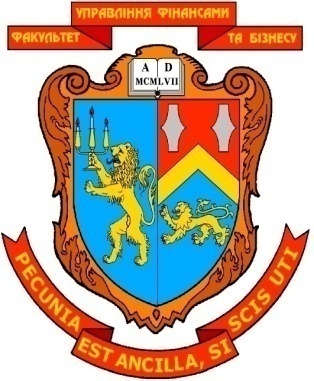 МІНІСТЕРСТВО ОСВІТИ І НАУКИ УКРАЇНИЛЬВІВСЬКИЙ НАЦІОНАЛЬНИЙ УНІВЕРСИТЕТ ІМЕНІ ІВАНА ФРАНКАФАКУЛЬТЕТ УПРАВЛІННЯ ФІНАНСАМИ ТА БІЗНЕСУЗАТВЕРДЖУЮДекан__________ доц. А. В. Стасишин(підпис)“___”  ___________  2020 р.РОБОЧА ПРОГРАМА НАВЧАЛЬНОЇ ДИСЦИПЛІНИМетодологія економічних наукових досліджень		(назва навчальної дисципліни)галузь знань: 05 “Соціальні та поведінкові науки”	(шифр та найменування галузі знань)спеціальність:                 051 “Економіка”			                           (код та найменування спеціальності)спеціалізація:__  Інформаційні технології в бізнесі___                         (найменування спеціалізації)освітній ступінь: 	магістр			                              (бакалавр/магістр)форма навчання:           денна			                                            (денна, заочна)ЛЬВІВ 2020КАФЕдра ЦИФРОВОЇ ЕКОНОМІКИ ТА БІЗНЕС-АНАЛІТИКИМІНІСТЕРСТВО ОСВІТИ І НАУКИ УКРАЇНИЛЬВІВСЬКИЙ НАЦІОНАЛЬНИЙ УНІВЕРСИТЕТ ІМЕНІ ІВАНА ФРАНКАФАКУЛЬТЕТ УПРАВЛІННЯ ФІНАНСАМИ ТА БІЗНЕСУЗАТВЕРДЖУЮДекан__________ доц. А. В. Стасишин(підпис)“___”  ___________  2020 р.РОБОЧА ПРОГРАМА НАВЧАЛЬНОЇ ДИСЦИПЛІНИМетодологія економічних наукових досліджень		(назва навчальної дисципліни)галузь знань: 05 “Соціальні та поведінкові науки”	(шифр та найменування галузі знань)спеціальність:                 051 “Економіка”			                           (код та найменування спеціальності)спеціалізація:__  Інформаційні технології в бізнесі___                         (найменування спеціалізації)освітній ступінь: 	магістр			                              (бакалавр/магістр)форма навчання:           денна			                                            (денна, заочна)ЛЬВІВ 20201. ПОЯСНЮВАЛЬНА ЗАПИСКА ……………………………………42. ОПИС ПРЕДМЕТА НАВЧАЛЬНОЇ ДИСЦИПЛІНИ …………….63.ТЕМАТИЧНИЙ ПЛАН НАВЧАЛЬНОЇ ДИСЦИПЛІНИ ………....74. ЗМІСТ НАВЧАЛЬНОЇ ДИСЦИПЛІНИ  …………………………...75. СПИСОК РЕКОМЕНДОВАНОЇ ЛІТЕРАТУРИ …………………..106. ГРАФІК РОЗПОДІЛУ НАВЧАЛЬНОГО ЧАСУ ЗА    ОСВІТНЬОЮ ПРОГРАМОЮ ТА  ВИДАМИ     НАВЧАЛЬНОЇ РОБОТИ  ………………...........................................117. КАЛЕНДАРНО-ТЕМАТИЧНИЙ ПЛАН     АУДИТОРНИХ ЗАНЯТЬ …………………………………………...127.1.Календарно-тематичний план лекційних занять …………...........127.2. Календарно-тематичний план лабораторних занять,заліків по модулях, контрольних робіт ……………………................157.3. Графік консультацій …………………………................................168. ПЕРЕЛІК ПИТАНЬ, ЩО ВИНОСЯТЬСЯ     НА ПІДСУМКОВИЙ КОНТРОЛЬ …………………………………169. МЕТОДИ ОЦІНЮВАННЯ ЗНАНЬ СТУДЕНТІВ ………………..18    9.1. Таблиця оцінювання (визначення рейтингу)            навчальної діяльності студентів ……………………………….18    9.2. Система нарахування рейтингових балів            та критерії оцінювання знань студентів ………………………18    9.3. Шкала оцінювання успішності студентів            за результатами підсумкового контролю …………………….2110. МЕТОДИЧНЕ ЗАБЕЗПЕЧЕННЯ        НАВЧАЛЬНОЇ ДИСЦИПЛІНИ…………………………………..2111. МЕТОДИКИ АКТИВІЗАЦІЇ ПРОЦЕСУ НАВЧАННЯ …………2212. РЕСУРСИ МЕРЕЖІ ІНТЕРНЕТ ………………………………….2413. ЗМІНИ І ДОПОВНЕННЯ ДО РОБОЧОЇ ПРОГРАМИ ………….25Назва рівня сформованості вмінняЗміст критерію рівня сформованості вміння1. РепродуктивнийВміння відтворювати знання, передбачені даною програмою2. АлгоритмічнийВміння використовувати знання в практичній діяльності при розв’язуванні типових ситуаційЗ. ТворчийЗдійснювати евристичний пошук і використовувати знання для розв’язання нестандартних завдань та проблемних ситуаційХарактеристика навчальної дисципліниХарактеристика навчальної дисципліниХарактеристика навчальної дисципліниХарактеристика навчальної дисципліниХарактеристика навчальної дисципліниХарактеристика навчальної дисципліниХарактеристика навчальної дисципліниХарактеристика навчальної дисципліниШифр та найменування  галузі знань:05 „Соціальні та поведінкові науки”Шифр та найменування  галузі знань:05 „Соціальні та поведінкові науки”Шифр та найменування  галузі знань:05 „Соціальні та поведінкові науки”Шифр та найменування  галузі знань:05 „Соціальні та поведінкові науки”Цикл дисциплін за навчальним планом:Цикл професійної та практичної підготовкиЦикл дисциплін за навчальним планом:Цикл професійної та практичної підготовкиЦикл дисциплін за навчальним планом:Цикл професійної та практичної підготовкиЦикл дисциплін за навчальним планом:Цикл професійної та практичної підготовкиКод та назва спеціальності:051 „Економіка”Код та назва спеціальності:051 „Економіка”Код та назва спеціальності:051 „Економіка”Код та назва спеціальності:051 „Економіка”Освітній  ступінь:магістрОсвітній  ступінь:магістрОсвітній  ступінь:магістрОсвітній  ступінь:магістрСпеціалізація:„Інформаційні технології в бізнесі”Спеціалізація:„Інформаційні технології в бізнесі”Спеціалізація:„Інформаційні технології в бізнесі”Спеціалізація:„Інформаційні технології в бізнесі”Курс:______1________Семестр:_____І______Курс:______1________Семестр:_____І______Курс:______1________Семестр:_____І______Курс:______1________Семестр:_____І______Методи навчання:Лекції, семінарські заняття, самостійна робота, робота в бібліотеці, Інтернеті тощо.Методи навчання:Лекції, семінарські заняття, самостійна робота, робота в бібліотеці, Інтернеті тощо.Методи навчання:Лекції, семінарські заняття, самостійна робота, робота в бібліотеці, Інтернеті тощо.Методи навчання:Лекції, семінарські заняття, самостійна робота, робота в бібліотеці, Інтернеті тощо.Кількість кредитівECTSКількість годинКількість аудитор-них годинЛекціїСеміна-риЗаліки по модулях(контро-льніроботи)Самостійна робота студента(СРС)Індивіду-альна роботастудента(ІНДЗ)412048321426012Кількістьтижневих годинКількістьтижневих годинКількість змістових модулів (тем)Кількість змістових модулів (тем)Кількість заліків по модулях/конт-рольних робітКількість заліків по модулях/конт-рольних робітВид контролюВид контролю338811ПМК, залікПМК, залікНомер темиНазва темиТема 1.Наука як продуктивна сила. Формування вченого як носія наукових знань.Тема 2.Поняття наукового дослідження. Вимоги до економічного наукового дослідження.Тема 3.Методологічні основи та методи у економічних наукових дослідженняхТема 4.Інформаційне забезпечення економічних наукових дослідженьТема 5.Організація економічного наукового дослідженняТема 6.Форми відображення та правила оформлення результатів наукових досліджень.Тема 7.Технологія проведення магістерського дослідженняТема 8.Академічна доброчесність в навчальній та  науковій діяльності.№ розділу,теми (змісто-ві модулі)Назва розділу, теми (змістового модуля)Кількість годин за  ОППКількість годин за  ОППКількість годин за  ОППРозподіл аудиторних годинРозподіл аудиторних годинРозподіл аудиторних годин№ розділу,теми (змісто-ві модулі)Назва розділу, теми (змістового модуля)всьогоу тому числіу тому числілекціїсемінаризаліки по модулях, (контрольні роботи)№ розділу,теми (змісто-ві модулі)Назва розділу, теми (змістового модуля)всьогоауди-торніСРС/ІР лекціїсемінаризаліки по модулях, (контрольні роботи)ЗАЛІКОВИЙ МОДУЛЬ № 1ЗАЛІКОВИЙ МОДУЛЬ № 1ЗАЛІКОВИЙ МОДУЛЬ № 1ЗАЛІКОВИЙ МОДУЛЬ № 1ЗАЛІКОВИЙ МОДУЛЬ № 1ЗАЛІКОВИЙ МОДУЛЬ № 1ЗАЛІКОВИЙ МОДУЛЬ № 1ЗАЛІКОВИЙ МОДУЛЬ № 1Тема 1.Наука як продуктивна сила. Формування вченого як носія наукових знань.1248/-42Тема 2.Поняття наукового дослідження. Вимоги до наукового дослідження.1468/-42-Тема 3.Методологічні основи та методи у наукових дослідженнях1468/-42-Тема 4.Інформаційне забезпечення наукових досліджень16610/-42-Тема 5.Організація наукового дослідження16610/-42-Тема 6.Форми відображення та правила оформлення результатів наукових досліджень.1468/-42-Тема 7.Технологія проведення магістерського дослідження186-/1242-Тема 8.Академічна доброчесність в навчальній та  науковій діяльності1688/-4-2ІНДЗІНДЗ---/12---Разом годинРазом годин120487232142№ заня-ттяТема та короткий зміст заняттяКількість годин1122233ЗАЛІКОВИЙ МОДУЛЬ № 1ЗАЛІКОВИЙ МОДУЛЬ № 1ЗАЛІКОВИЙ МОДУЛЬ № 1ЗАЛІКОВИЙ МОДУЛЬ № 1ЗАЛІКОВИЙ МОДУЛЬ № 1ЗАЛІКОВИЙ МОДУЛЬ № 1ЗАЛІКОВИЙ МОДУЛЬ № 1Тема 1. Наука як продуктивна сила. Формування вченого як носія наукових знань.Тема 1. Наука як продуктивна сила. Формування вченого як носія наукових знань.Тема 1. Наука як продуктивна сила. Формування вченого як носія наукових знань.Тема 1. Наука як продуктивна сила. Формування вченого як носія наукових знань.Тема 1. Наука як продуктивна сила. Формування вченого як носія наукових знань.44Предмет і сутність науки та її головна функція. Класифікація видів наукової діяльності. Функція науки у формування економічних знань. Науковий потенціал України. Наукові кадри та їх зайнятість. Організаційно-функціональна трансформація наукового потенціалу.  Предмет і сутність науки та її головна функція. Класифікація видів наукової діяльності. Функція науки у формування економічних знань. Науковий потенціал України. Наукові кадри та їх зайнятість. Організаційно-функціональна трансформація наукового потенціалу.  Предмет і сутність науки та її головна функція. Класифікація видів наукової діяльності. Функція науки у формування економічних знань. Науковий потенціал України. Наукові кадри та їх зайнятість. Організаційно-функціональна трансформація наукового потенціалу.  22Середовище формування вченого і використання знаннєвого ресурсу. Розвиток творчих здібностей та особистісні  риси працівника науки. Особливості розумової праці та її організації.Середовище формування вченого і використання знаннєвого ресурсу. Розвиток творчих здібностей та особистісні  риси працівника науки. Особливості розумової праці та її організації.Середовище формування вченого і використання знаннєвого ресурсу. Розвиток творчих здібностей та особистісні  риси працівника науки. Особливості розумової праці та її організації.22Тема 2. Поняття наукового дослідження. Вимоги до наукового дослідженняТема 2. Поняття наукового дослідження. Вимоги до наукового дослідженняТема 2. Поняття наукового дослідження. Вимоги до наукового дослідженняТема 2. Поняття наукового дослідження. Вимоги до наукового дослідження444Об’єкт і предмет наукового дослідження. Завдання наукового дослідження. Етапи наукового дослідження. Основні види наукових досліджень. Об’єкт і предмет наукового дослідження. Завдання наукового дослідження. Етапи наукового дослідження. Основні види наукових досліджень. Об’єкт і предмет наукового дослідження. Завдання наукового дослідження. Етапи наукового дослідження. Основні види наукових досліджень. 22Структура економіко-математичного знання. Визначальні фактори становлення економіки знань. Наукові знання у забезпеченні економічного зростання.Структура економіко-математичного знання. Визначальні фактори становлення економіки знань. Наукові знання у забезпеченні економічного зростання.Структура економіко-математичного знання. Визначальні фактори становлення економіки знань. Наукові знання у забезпеченні економічного зростання.22Тема 3. Методологічні основи та методи у економічних наукових дослідженняхТема 3. Методологічні основи та методи у економічних наукових дослідженняхТема 3. Методологічні основи та методи у економічних наукових дослідженняхТема 3. Методологічні основи та методи у економічних наукових дослідженняхТема 3. Методологічні основи та методи у економічних наукових дослідженнях44Методологія наукових досліджень. Принципи в наукових дослідженнях. Методи наукових досліджень. Теоретичні методи дослідження. Емпіричні методи наукового дослідження. Методологія наукових досліджень. Принципи в наукових дослідженнях. Методи наукових досліджень. Теоретичні методи дослідження. Емпіричні методи наукового дослідження. Методологія наукових досліджень. Принципи в наукових дослідженнях. Методи наукових досліджень. Теоретичні методи дослідження. Емпіричні методи наукового дослідження. 22Спеціальні методи економічних досліджень. Методи збирання та узагальнення інформації. Методи за видами економічного аналізу. Нормативний метод. Методи прогнозування. Методи моделювання. Сітьовий метод. Програмно-цільовий метод. Еврестичні методи.Спеціальні методи економічних досліджень. Методи збирання та узагальнення інформації. Методи за видами економічного аналізу. Нормативний метод. Методи прогнозування. Методи моделювання. Сітьовий метод. Програмно-цільовий метод. Еврестичні методи.Спеціальні методи економічних досліджень. Методи збирання та узагальнення інформації. Методи за видами економічного аналізу. Нормативний метод. Методи прогнозування. Методи моделювання. Сітьовий метод. Програмно-цільовий метод. Еврестичні методи.22Тема 4. Інформаційне забезпечення наукових дослідженьТема 4. Інформаційне забезпечення наукових дослідженьТема 4. Інформаційне забезпечення наукових дослідженьТема 4. Інформаційне забезпечення наукових дослідженьТема 4. Інформаційне забезпечення наукових досліджень44Загальна характеристика інформації. Наукова інформація. Функції інформації. Види джерел інформації. Друковані джерела інформації: навчальні матеріали; наукові матеріали; нормативні матеріали; статистичні матеріали; інші матеріали (науково-популярні, рекламні, патентно-ліцензійні, довідкові, бібліографічні, виробничі).Первинні джерела інформації. Вторинні джерела інформації.Інформаційне забезпечення. Комунікаційне забезпечення. Загальна характеристика інформації. Наукова інформація. Функції інформації. Види джерел інформації. Друковані джерела інформації: навчальні матеріали; наукові матеріали; нормативні матеріали; статистичні матеріали; інші матеріали (науково-популярні, рекламні, патентно-ліцензійні, довідкові, бібліографічні, виробничі).Первинні джерела інформації. Вторинні джерела інформації.Інформаційне забезпечення. Комунікаційне забезпечення. Загальна характеристика інформації. Наукова інформація. Функції інформації. Види джерел інформації. Друковані джерела інформації: навчальні матеріали; наукові матеріали; нормативні матеріали; статистичні матеріали; інші матеріали (науково-популярні, рекламні, патентно-ліцензійні, довідкові, бібліографічні, виробничі).Первинні джерела інформації. Вторинні джерела інформації.Інформаційне забезпечення. Комунікаційне забезпечення. 22Методика пошуку необхідної інформації.Пошук інформації в бібліотеці. Бібліотека, бібліотечний фонд, бібліотечний каталог (алфавітний, систематичний, предметний).Комп’ютерні технології пошуку інформації. Порядок обробки та групування інформації. Способи фіксації інформації: анотація; резюме; тези; реферат; цитата; конспект; покажчики.Методика пошуку необхідної інформації.Пошук інформації в бібліотеці. Бібліотека, бібліотечний фонд, бібліотечний каталог (алфавітний, систематичний, предметний).Комп’ютерні технології пошуку інформації. Порядок обробки та групування інформації. Способи фіксації інформації: анотація; резюме; тези; реферат; цитата; конспект; покажчики.Методика пошуку необхідної інформації.Пошук інформації в бібліотеці. Бібліотека, бібліотечний фонд, бібліотечний каталог (алфавітний, систематичний, предметний).Комп’ютерні технології пошуку інформації. Порядок обробки та групування інформації. Способи фіксації інформації: анотація; резюме; тези; реферат; цитата; конспект; покажчики.22Тема 5. Організація  економічного наукового дослідженняТема 5. Організація  економічного наукового дослідженняТема 5. Організація  економічного наукового дослідженняТема 5. Організація  економічного наукового дослідженняТема 5. Організація  економічного наукового дослідження44Сутність та основні етапи організації досліджень. Визначення проблеми та її конкретизація. Попередня розробка теоретичних положень. Розробка гіпотез. Вибір проблеми та вимоги до теми дослідження. Визначення мети і завдань наукового дослідження. Сутність та основні етапи організації досліджень. Визначення проблеми та її конкретизація. Попередня розробка теоретичних положень. Розробка гіпотез. Вибір проблеми та вимоги до теми дослідження. Визначення мети і завдань наукового дослідження. Сутність та основні етапи організації досліджень. Визначення проблеми та її конкретизація. Попередня розробка теоретичних положень. Розробка гіпотез. Вибір проблеми та вимоги до теми дослідження. Визначення мети і завдань наукового дослідження. 22Конкретизація проблеми дослідження. Визначення методики та методів дослідження. Застосування системного підходу в наукових дослідженнях.Конкретизація проблеми дослідження. Визначення методики та методів дослідження. Застосування системного підходу в наукових дослідженнях.Конкретизація проблеми дослідження. Визначення методики та методів дослідження. Застосування системного підходу в наукових дослідженнях.22Тема 6. Форми відображення та правила оформлення результатів наукових досліджень.Тема 6. Форми відображення та правила оформлення результатів наукових досліджень.Тема 6. Форми відображення та правила оформлення результатів наукових досліджень.Тема 6. Форми відображення та правила оформлення результатів наукових досліджень.Тема 6. Форми відображення та правила оформлення результатів наукових досліджень.44Форми викладу матеріалів дослідження. Публікації. Функції публікацій. Наукові видання. Науково-дослідні та джерелознавчі наукові видання. Монографія, автореферат дисертації, препринт, тези доповідей та матеріали наукової конференції, збірник наукових праць. Наукові неперіодичні видання: книга, брошура, наукові збірки, журнали.Види монографій: наукові та практичні. Форми висвітлення підсумків наукової роботи: тези, тези доповіді, реферат. Види рефератів: інформативні, розширені або зведені, наукові. Форми викладу матеріалів дослідження. Публікації. Функції публікацій. Наукові видання. Науково-дослідні та джерелознавчі наукові видання. Монографія, автореферат дисертації, препринт, тези доповідей та матеріали наукової конференції, збірник наукових праць. Наукові неперіодичні видання: книга, брошура, наукові збірки, журнали.Види монографій: наукові та практичні. Форми висвітлення підсумків наукової роботи: тези, тези доповіді, реферат. Види рефератів: інформативні, розширені або зведені, наукові. Форми викладу матеріалів дослідження. Публікації. Функції публікацій. Наукові видання. Науково-дослідні та джерелознавчі наукові видання. Монографія, автореферат дисертації, препринт, тези доповідей та матеріали наукової конференції, збірник наукових праць. Наукові неперіодичні видання: книга, брошура, наукові збірки, журнали.Види монографій: наукові та практичні. Форми висвітлення підсумків наукової роботи: тези, тези доповіді, реферат. Види рефератів: інформативні, розширені або зведені, наукові. 22Винахідницька діяльність. Результати НДР: нові технологічні процеси й агрегати, матеріали і з'єднання, пристрої і конструкції можуть скласти предмет винаходу або відкриття.Усна передача інформації про наукові результати. Доповідь, повідомлення на нарадах, семінарах, симпозіумах, конференціях. Бесіди при особистих зустрічах.Загальні вимоги щодо оформлення результатів наукового дослідження.Винахідницька діяльність. Результати НДР: нові технологічні процеси й агрегати, матеріали і з'єднання, пристрої і конструкції можуть скласти предмет винаходу або відкриття.Усна передача інформації про наукові результати. Доповідь, повідомлення на нарадах, семінарах, симпозіумах, конференціях. Бесіди при особистих зустрічах.Загальні вимоги щодо оформлення результатів наукового дослідження.Винахідницька діяльність. Результати НДР: нові технологічні процеси й агрегати, матеріали і з'єднання, пристрої і конструкції можуть скласти предмет винаходу або відкриття.Усна передача інформації про наукові результати. Доповідь, повідомлення на нарадах, семінарах, симпозіумах, конференціях. Бесіди при особистих зустрічах.Загальні вимоги щодо оформлення результатів наукового дослідження.22Тема 7. Технологія проведення магістерського дослідженняТема 7. Технологія проведення магістерського дослідженняТема 7. Технологія проведення магістерського дослідженняТема 7. Технологія проведення магістерського дослідженняТема 7. Технологія проведення магістерського дослідження44Організація наукової роботи студентів магістратури.Вибір теми дослідження. Складання плану дослідження. Аналіз літератури з обраної тематики. Проведення дослідження. Аналіз результатів і підготовка висновків з проведеного наукового дослідження. Розробка рекомендацій щодо досягнення мети наукового дослідження та розв’язання поставлених завдань. Організація наукової роботи студентів магістратури.Вибір теми дослідження. Складання плану дослідження. Аналіз літератури з обраної тематики. Проведення дослідження. Аналіз результатів і підготовка висновків з проведеного наукового дослідження. Розробка рекомендацій щодо досягнення мети наукового дослідження та розв’язання поставлених завдань. Організація наукової роботи студентів магістратури.Вибір теми дослідження. Складання плану дослідження. Аналіз літератури з обраної тематики. Проведення дослідження. Аналіз результатів і підготовка висновків з проведеного наукового дослідження. Розробка рекомендацій щодо досягнення мети наукового дослідження та розв’язання поставлених завдань. 22Основні форми впровадження результатів наукових досліджень. Критерії ефективності наукових досліджень. Особливості апробації результатів наукового дослідження. Підготовка тез доповідей та виступів на науково-практичних конференціях. Дискусія як форма апробації наукового дослідження. Порядок ведення наукової дискусії.Основні форми впровадження результатів наукових досліджень. Критерії ефективності наукових досліджень. Особливості апробації результатів наукового дослідження. Підготовка тез доповідей та виступів на науково-практичних конференціях. Дискусія як форма апробації наукового дослідження. Порядок ведення наукової дискусії.Основні форми впровадження результатів наукових досліджень. Критерії ефективності наукових досліджень. Особливості апробації результатів наукового дослідження. Підготовка тез доповідей та виступів на науково-практичних конференціях. Дискусія як форма апробації наукового дослідження. Порядок ведення наукової дискусії.22Тема 8. Академічна доброчесність в навчальній та  науковій діяльності.Тема 8. Академічна доброчесність в навчальній та  науковій діяльності.Тема 8. Академічна доброчесність в навчальній та  науковій діяльності.Тема 8. Академічна доброчесність в навчальній та  науковій діяльності.Тема 8. Академічна доброчесність в навчальній та  науковій діяльності.44Поняття академічної доброчесності. Ознаки та цінності академічної доброчесності. Види порушень академічних норм в освітньому середовищі. Різні форми академічного шахрайства. Поняття академічної доброчесності. Ознаки та цінності академічної доброчесності. Види порушень академічних норм в освітньому середовищі. Різні форми академічного шахрайства. Поняття академічної доброчесності. Ознаки та цінності академічної доброчесності. Види порушень академічних норм в освітньому середовищі. Різні форми академічного шахрайства. 22Системи для перевірки тексту на унікальність. Відповідальність за порушення академічної доброчесності. Плагіат та його види. Профілактика плагіату в навчальному процесу. Боротьба з плагіатом за кордоном. Поняття академічної культури у закладах вищої освіти.Системи для перевірки тексту на унікальність. Відповідальність за порушення академічної доброчесності. Плагіат та його види. Профілактика плагіату в навчальному процесу. Боротьба з плагіатом за кордоном. Поняття академічної культури у закладах вищої освіти.Системи для перевірки тексту на унікальність. Відповідальність за порушення академічної доброчесності. Плагіат та його види. Профілактика плагіату в навчальному процесу. Боротьба з плагіатом за кордоном. Поняття академічної культури у закладах вищої освіти.22Разом годинРазом годинРазом годинРазом годинРазом годин3232№ заня-ттяТема семінарського заняття. Контрольні роботи (заліки по модулях)Кількість годин 123ЗАЛІКОВИЙ МОДУЛЬ № 1ЗАЛІКОВИЙ МОДУЛЬ № 1ЗАЛІКОВИЙ МОДУЛЬ № 1Тема 1. Наука як продуктивна сила. Формування вченого як носія наукових знань.21.Семінарське заняття №12Тема 2. Поняття наукового дослідження. Вимоги до наукового дослідження22.Семінарське заняття №22Тема 3. Методологічні основи та методи у наукових дослідженнях23.Семінарське заняття №32Тема 4. Інформаційне забезпечення наукових досліджень24.Семінарськезаняття №42Тема 5. Організація наукового дослідження25.Семінарськезаняття №52Тема 6. Форми відображення та правила оформлення результатів наукових досліджень.46.Семінарськезаняття №62Тема 7. Технологія проведення магістерського дослідження47.Семінарське заняття №728.Контрольна робота 2Разом семінарських занять14Разом контрольні роботи, заліки по модулях (ЗМ)2Разом годин16№ з/пНазва розділу, теми, зміст консультаціїК-ть годин1.Консультація до тем 1-822.Консультації по підготовці до семінарських занять; опрацювання рекомендованої літератури23.Консультація по виконанню ІНДЗ.14.Консультація по організації та виконанню самостійної роботи студентів0,5Разом годин5,5Поточний та модульний контрольЗаліковий модуль № 1Поточний та модульний контрольЗаліковий модуль № 1СРІНДЗРАЗОМ – 100 балівСемінарські заняттяКМРСРІНДЗРАЗОМ – 100 балів35351515РАЗОМ – 100 балів№ з/пВиди робіт.Критерії оцінювання знань студентівБали рейтингуМаксимальна кількість балів1.   Бали поточної успішності за участь у семінарських заняттях1.   Бали поточної успішності за участь у семінарських заняттях1.   Бали поточної успішності за участь у семінарських заняттях1.   Бали поточної успішності за участь у семінарських заняттяхКритерії оцінюванняКритерії оцінювання5 балів5 баліврозгорнутий, вичерпний виклад змісту питання;правильне розкриття змісту категорії та законів, механізму їх взаємозв’язку і взаємодії; здатність здійснювати порівняльний аналіз різних теорій, концепцій, підходів та самостійно робити логічні висновки і узагальнення;уміння користуватись методами наукового аналізу економічних явищ, процесів і характеризувати їх риси та форми виявлення;використання актуальних фактичних та статистичних даних, матеріалів останніх подій в економічній сфері в країні та за її межами;активна участь в обговоренні дискусійних і проблемних питань теми семінару.розгорнутий, вичерпний виклад змісту питання;правильне розкриття змісту категорії та законів, механізму їх взаємозв’язку і взаємодії; здатність здійснювати порівняльний аналіз різних теорій, концепцій, підходів та самостійно робити логічні висновки і узагальнення;уміння користуватись методами наукового аналізу економічних явищ, процесів і характеризувати їх риси та форми виявлення;використання актуальних фактичних та статистичних даних, матеріалів останніх подій в економічній сфері в країні та за її межами;активна участь в обговоренні дискусійних і проблемних питань теми семінару.55порівняно з відповіддю на найвищий бал не зроблено розкриття хоча б одного з пунктів, указаних вище (якщо вони потрібні для вичерпного розкриття питання); при розкритті змісту питання в цілому правильно за зазначеними вимогами все ж таки студентом допущені помилки під час використання цифрового матеріалу, посилання на конкретні історичні періоди та факти, неточності у формулюванні термінів і категорій, проте з допомогою викладача він швидко орієнтується і знаходить правильні відповіді.порівняно з відповіддю на найвищий бал не зроблено розкриття хоча б одного з пунктів, указаних вище (якщо вони потрібні для вичерпного розкриття питання); при розкритті змісту питання в цілому правильно за зазначеними вимогами все ж таки студентом допущені помилки під час використання цифрового матеріалу, посилання на конкретні історичні періоди та факти, неточності у формулюванні термінів і категорій, проте з допомогою викладача він швидко орієнтується і знаходить правильні відповіді.44порівняно з відповіддю на найвищий бал не зроблено розкриття двох чи більше пунктів, указаних вище (якщо вони потрібні для вичерпного розкриття питання); одночасно мають місце два чи більше типів недоліків, які окремо характеризують критерії оцінки ”задовільно”; студент не бере участі в обговоренні проблемних питань семінару;відпрацьоване семінарське заняття через пропуск без поважних причин у повному обсязіпорівняно з відповіддю на найвищий бал не зроблено розкриття двох чи більше пунктів, указаних вище (якщо вони потрібні для вичерпного розкриття питання); одночасно мають місце два чи більше типів недоліків, які окремо характеризують критерії оцінки ”задовільно”; студент не бере участі в обговоренні проблемних питань семінару;відпрацьоване семінарське заняття через пропуск без поважних причин у повному обсязі33у відповіді відсутні належні докази і аргументи, зроблені висновки не відповідають загальноприйнятим, хибні; характер відповіді дає підставу стверджувати, що студент неправильно зрозумів суть питання чи не знає правильної відповіді; допущені грубі помилки і студент не може їх виправити.у відповіді відсутні належні докази і аргументи, зроблені висновки не відповідають загальноприйнятим, хибні; характер відповіді дає підставу стверджувати, що студент неправильно зрозумів суть питання чи не знає правильної відповіді; допущені грубі помилки і студент не може їх виправити.22студент присутній на занятті; студент не приймав участь в обговоренні питань семінарустудент присутній на занятті; студент не приймав участь в обговоренні питань семінару11пропущене семінарське заняття невідпрацьованепропущене семінарське заняття невідпрацьоване002.  Самостійна робота студентів (СРС)2.  Самостійна робота студентів (СРС)2.  Самостійна робота студентів (СРС)2.  Самостійна робота студентів (СРС)Критерії оцінюванняКритерії оцінювання15 балів15 балівробота виконана у зазначений термін, у повному обсязі, без помилок і зарахованаробота виконана у зазначений термін, у повному обсязі, без помилок і зарахована1515робота виконана у зазначений термін, у повному обсязі, зарахована, але має незначні зауваженняробота виконана у зазначений термін, у повному обсязі, зарахована, але має незначні зауваження10-1410-14робота виконана у неповному обсязі, та (або) при наявності значних помилок, і зарахована при умові її доопрацювання, та (або) повторне виконання не зарахованої роботиробота виконана у неповному обсязі, та (або) при наявності значних помилок, і зарахована при умові її доопрацювання, та (або) повторне виконання не зарахованої роботи7-97-9робота виконана з порушенням терміну з поважних причин у повному обсязі, але має незначні зауваженняробота виконана з порушенням терміну з поважних причин у повному обсязі, але має незначні зауваження4-64-6робота виконана з порушенням терміну без поважних причин внеповному обсязі, має значні зауваженняробота виконана з порушенням терміну без поважних причин внеповному обсязі, має значні зауваження1-31-3робота не виконана, або не зарахованаробота не виконана, або не зарахована003.  Залік по модулю, контрольна робота3.  Залік по модулю, контрольна робота3.  Залік по модулю, контрольна робота3.  Залік по модулю, контрольна роботаКритерії оцінювання Критерії оцінювання 35 балів35 балівВстановлено 3 рівні складності завдань. 1. Перший рівень (завдання 1) – завдання із вибором відповіді – тестові завдання. Завдання з вибором відповіді  на теоретичне питання вважається виконаним правильно, якщо в картці тестування записана правильна відповідь.Встановлено 3 рівні складності завдань. 1. Перший рівень (завдання 1) – завдання із вибором відповіді – тестові завдання. Завдання з вибором відповіді  на теоретичне питання вважається виконаним правильно, якщо в картці тестування записана правильна відповідь.10*2=2010*2=202. Другий рівень (завдання 2) – завдання із вибором відповіді – тестові завдання складнішого характеру. Завдання з вибором відповіді вважається виконаним правильно, якщо в картці тестування записана правильна відповідь2. Другий рівень (завдання 2) – завдання із вибором відповіді – тестові завдання складнішого характеру. Завдання з вибором відповіді вважається виконаним правильно, якщо в картці тестування записана правильна відповідь4*2,5=104*2,5=103. Третій рівень (завдання 3) – теоретичне завдання з відповіддю. Завдання з відповіддю вважається виконаним, якщо студент дав правильне визначення, посилання, тлумачення, коментарі3. Третій рівень (завдання 3) – теоретичне завдання з відповіддю. Завдання з відповіддю вважається виконаним, якщо студент дав правильне визначення, посилання, тлумачення, коментарі1*5=51*5=54.  Індивідуальна робота студента (ІНДЗ)4.  Індивідуальна робота студента (ІНДЗ)4.  Індивідуальна робота студента (ІНДЗ)4.  Індивідуальна робота студента (ІНДЗ)Критерії оцінюванняКритерії оцінювання5 балів5 балівзавдання виконане у зазначений термін, у повному обсязі і без помилокзавдання виконане у зазначений термін, у повному обсязі і без помилок1515завдання виконане у зазначений термін, у повному обсязі, але є незначні помилкизавдання виконане у зазначений термін, у повному обсязі, але є незначні помилки10-1410-14завдання виконане у неповному обсязі, або (та) з порушенням терміну  виконання, або (та) при наявності значних помилокзавдання виконане у неповному обсязі, або (та) з порушенням терміну  виконання, або (та) при наявності значних помилок7-97-9завдання виконане із суттєвими помилкамизавдання виконане із суттєвими помилками4-64-6завдання не виконане або тільки розпочато завдання не виконане або тільки розпочато 0-30-3Оцінка за шкалою ECTSОцінка в балахОцінка за національною шкалоюА90 – 100ЗарахованоВ81-89ЗарахованоС71-80ЗарахованоD61-70ЗарахованоЕ51-60ЗарахованоFX21-50Не зарахованоF0-20Не зараховано (без права перездачі)Тема 1. Наука як продуктивна сила. Формування вченого як носія наукових знань.Тема 1. Наука як продуктивна сила. Формування вченого як носія наукових знань.Мозкові атакиМозкова атака пов’язана із визначенням функцій науки у формування економічних знань.Тема 2. Поняття наукового дослідження. Вимоги до наукового дослідженняТема 2. Поняття наукового дослідження. Вимоги до наукового дослідженняПроблемні лекціїПроблемні питання:1. Об’єкт і предмет наукового дослідження. Мозкові атакиМозкова атака пов’язана із визначенням основних завдань наукового дослідження.Тема 3. Методологічні основи та методи у економічних  наукових дослідженняхТема 3. Методологічні основи та методи у економічних  наукових дослідженняхПрезентаціїМісце і особливості застосування аналітичних і статистичних методів обробки наукових данихПроблемні лекціїПроблемні питання:1.Теоретичні методи наукового дослідження.2. Емпіричні методи наукового дослідження.Тема 4. Інформаційне забезпечення економічних наукових дослідженьТема 4. Інформаційне забезпечення економічних наукових дослідженьПроблемні лекціїПроблемні питання:1. Комп’ютерні технології пошуку інформації2. Способи фіксації інформації.Мозкові атакиМозкова атака щодо вибору достовірних джерел інформації для проведення наукових дослідженьТема 5. Організація економічного наукового дослідженняТема 5. Організація економічного наукового дослідженняПроблемні лекціїПроблемні питання:1. Визначення мети і завдань наукового дослідження.2.  Застосування системного підходу в наукових дослідженнях.Кейс-методВизначення проблеми та її конкретизаціяТема 6. Форми відображення  та правила оформлення результатів наукових дослідженьТема 6. Форми відображення  та правила оформлення результатів наукових дослідженьПроблемні лекціїПроблемні питання:1. Форми викладу матеріалів дослідження.2. Наукові неперіодичні виданняПрезентаціїДоповідь, повідомлення на нарадах, семінарах, симпозіумах, конференціях.Тема 7. Технологія проведення магістерського дослідженняТема 7. Технологія проведення магістерського дослідженняПроблемні лекціїПроблемні питання:1. Аналіз результатів і підготовка висновків з проведеного наукового дослідження. 2. Критерії ефективності наукових досліджень.Тема 8. Академічна доброчесність в навчальній та  науковій діяльності.Тема 8. Академічна доброчесність в навчальній та  науковій діяльності.Проблемні лекціїПроблемні питання:1. Відповідальність за порушення академічної доброчесності. Плагіат та його види. 2. Профілактика плагіату в навчальному процесу. Ресурси мережі ІнтернетРесурси мережі Факультетуз навчальної дисципліни 1.Основи методології та організації наукових досліджень: навч. Посібникдля студентів [Електронний ресурс] / За ред. А.Є. Конверського. – Режимдоступу: http: //www. ebooktime.net/book_254.html2.Марцин В.С. Основи наукових досліджень: Навчальний посібник[Електронний ресурс] / Марцин В.С., Міценко Н.Г., Даниленко О.А. –Режим доступу: http://www.info-library.com.ua/books-book-162.html%85−  Навчальна програма з навчальної дисципліни „Методологія економічних наукових досліджень"− Робоча програма з навчальної дисципліни „Методологія економічних наукових досліджень" − Підручники− Методичні   рекомендації   з виконання самостійної роботи (СРС)− Методичні рекомендації та ІНДЗ− Засоби діагностики знань студентів з навчальної дисципліни№з/пЗміни і доповнення до робочої програми (розділ, тема, зміст змін і доповнень)Навчальний рікПідпис завідувача кафедри1234